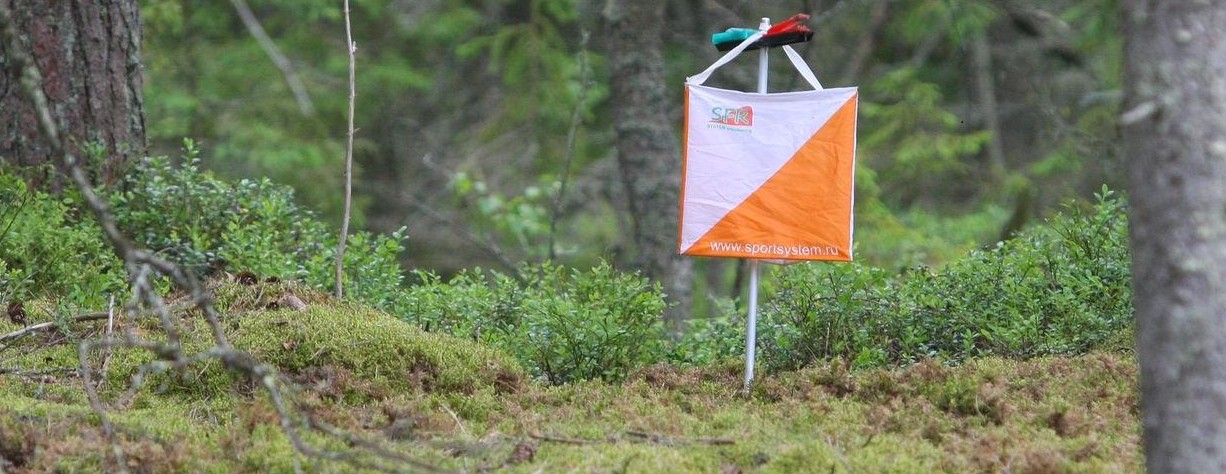 Общие положенияТренировка проводится с целью пропаганды здорового образа жизни,развития и популяризации спортивного ориентирования среди населения Санкт- Петербурга и Ленинградской области, повышения спортивного мастерства, обеспечения тренировочного процесса спортивных коллективов.Место проведения и программа:Старт состоится 5 ноября (воскресенье) в Токсово (Малиновая гора).схема центра в яндекс-картах: http://yandex.ru/maps/-/CDaq72~4Программа:10:30 – начало регистрации участников, старт по станции12:30 – окончание регистрации, закрытие стартаТелефон для связи с организаторами +79944061792 (Богдан)Предварительные параметры дистанцийТехническая информация.Масштаб карты 1: 7500 , сечение рельефа 2.5м. Карты выдаются на регистрации      Легенды впечатаны в картуГраницы района:С севера – болото и оз. Кавголовское;С запада – ЛЭП;С юга – грунтовая дорога;С востока – болото и оз. Кавголовское;Аварийный азимут — на восток (АА-90). До болота, далее на юг к центру.Участники младше 14 лет обязаны иметь при себе мобильный телефон.            Телефон для экстренной связи указан на карте!Система отметки – SFR. Аренда чипа – 50руб.Заявка  на оргео  до 23:59 3 ноября.	Стартовый взнос 250 рублей. Для детей, студентов и пенсионеров 200 руб.(промокод SKIDKA). При заявке на месте штраф 100 рублей.Ждем Вас на старте ДистанцияДлина кмКПA6.717B4.614C3.211D2.16